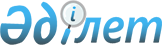 2010 жылға арналған қоғамдық жұмыстарды ұйымдастыру туралы
					
			Күшін жойған
			
			
		
					Павлодар облысы Лебяжі аудандық әкімдігінің 2010 жылғы 27 қаңтардағы N 8/1 қаулысы. Павлодар облысы Лебяжі ауданының Әділет басқармасында 2010 жылғы 9 ақпанда N 12-9-105 тіркелген. Күші жойылды - қолдану мерзімінің өтуіне байланысты (Павлодар облысы Лебяжі ауданы әкімінің аппараты басшысысының 2014 жылғы 06 наурыздағы N 31/1-36/89 хатымен)      Ескерту. Күші жойылды - қолдану мерзімінің өтуіне байланысты (Павлодар облысы Лебяжі ауданы әкімінің аппараты басшысының 06.03.2014 N 31/1-36/89 хатымен).

      Қазақстан Республикасының 2001 жылғы 23 қаңтардағы "Халықты жұмыспен қамту туралы" Заңының 7-бабы 5-тармақшасына, 20-бабының 1-тармағына, Қазақстан Республикасы Үкіметінің 2001 жылғы 19 маусымдағы "Қазақстан Республикасының 2001 жылғы 23 қаңтардағы "Халықты жұмыспен қамту туралы" Заңын іске асыру жөніндегі шаралар туралы" N 836 қаулысымен бекітілген қоғамдық жұмысты ұйымдастыру және қаржыландыру Ережелерінің 8-тармағына сәйкес, жұмыссыздар үшін қоғамдық жұмысты ұйымдастыру мақсатында аудан әкімдігі ҚАУЛЫ ЕТЕДІ:



      1. Ауданның жұмыспен қамту және әлеуметтік бағдарламалар бөлімі 240 жұмысссыздар үшін кәсіпорын және ұйымдармен келісім шарт бойынша қоғамдық жұмыстарды ұйымдастырсын.



      2. Ұйымдардың тізбелері, қоғамдық жұмыстардың түрлері, көлемдері және нақты жағдайы қатысушылардың еңбек төлемінің мөлшері және оның қаржыландырылу көздері, қоғамдық жұмысқа сұранысы және ұсынысы қосымшаға сәйкес бекітілсін.



      3. Тұрғындардың мақсатты тобына кіретін асырауында кәмелетке толмаған 4 және одан да артық балалары бар көп балалы аналар, 3-ші топтың мүгедектері, Дәрігерлі Кеңестік Комиссияның анықтамасы бойынша  еңбекте шектеулері бар азаматтар қатарындағы жұмыссыздар үшін толық еңбекақы төлемімен 24 сағаттық (36 сағат) жұмыс аптасын және оралымды  жұмыс кестесін қарастырсын. 3-топ мүгедектері мен Дәрігерлі Кеңестік Комиссияның анықтамасы бойынша еңбекте шектеулері бар азаматтар қатарындағы жұмыссыздар медициналық мекемелер ұсынысымен денсаулығының жағдайына және жұмыс түрлеріне байланысты қоғамдық жұмыстарға жіберілсін.



      4. Қоғамдық жұмысқа қатысушыларға Республика бойынша белгіленген ең аз еңбекақы мөлшерінен кем емес еңбекақы белгіленсін.



      5. Ауданның қаржы бөлімі "Қоғамдық жұмыс" 100 кіші бағдарламасы бойынша бекітілген қаржы шегінде аудандық бюджеттен уақытылы қаржыландыруды қамтамасыз етсін.



      6. Бұл қаулы алғаш рет ресми жарияланғаннан кейін он күнтізбелік күн өткен соң қолданысқа енгізілсін.



      7. Осы қаулының орындалуын бақылау аудан әкімінің орынбасары Н. Ө. Сағандықовқа жүктелсін.      Аудан әкімі                                С. Әпсалықов

Аудан әкімдігінің 2010 жылғы

27 қаңтардағы N 8/1 қаулысына

қосымша          Ұйым тізбесі, қоғамдық жұмыстардың түрлері, көлемі және нақты

жағдайы, қатысушылардың еңбек төлемінің мөлшері және оның

қаржыландырылу көздері, қоғамдық жұмысқа сұранысы мен ұсынысы      Ескерту: Қоғамдық жұмыстарға қатысатын жұмыссыздардың еңбекақысы Қазақстан Республикасының Заңнамасына сәйкес еңбек шарты негізінде реттеледі және орындалған жұмыстың санына, сапасына және күрделілігіне тәуелді
					© 2012. Қазақстан Республикасы Әділет министрлігінің «Қазақстан Республикасының Заңнама және құқықтық ақпарат институты» ШЖҚ РМК
				N п/пҰйымдардың атауларыҚоғамдық жұмыстардың түрлеріҚоғамдық жұмыстардың көлемдері және нақты шараларыСұраныс (мәлімделген қажеттілік)Ұсыныстар (бекітілген)Қаржыландыру көздері1Баймолдин ауылдық округі1. Елді мекендерді көркейту, көгалдандыру;500 түп ағаш отырғызу, 9000 шаршы.м аумақты тазалау, 1000 ағаштарды әктеу, 1000 түп ағаштарды кесу, 120 тірек бағаналарын әктеу, 84 шаршы. м. қоршауды жөндеу, 310 метр көлем қарды тазалау. Күніне 8 сағат;1111Аудандық бюджет1Баймолдин ауылдық округі2. Саябақ пен егілген ағаштарды малдарын қорғау;Демалыс күндерін есепке алғанда 1 айдың ішінде 8 сағаттан 352 сағат;22Аудандық бюджет1Баймолдин ауылдық округі3. Қоғамдық және әлеуметтік мәдени маңыздағы иесіз қалған объектілерді күзету.Демалыс күндерін есепке алғанда 3 айдың ішінде 8 сағаттан 1008 сағат.22Аудандық бюджет2Жамбыл ауылдық округі1. Елді мекендерді көркейту, көгалдандыру;500 түп ағаш отырғызу, 7000 шаршы.м аумақты тазалау, 600 метр көлем қарды тазалау, 1600 түп ағаштарды кесу, 1600 түп ағаштарды әктеу, 150 тірек бағаналарын әктеу, 80 шаршы.м қоршауды жөндеу. Күніне 8 сағат;77Аудандық бюджет2Жамбыл ауылдық округі2. Учаскелік комиссияларға көмек көрсету;403 ауланы аулалы және басқадай тексерістен өткізу;22Аудандық бюджет2Жамбыл ауылдық округі3. Жұмыс көлемі ұлғайған кезде ауылдық округтің әкімдіктеріне құжаттарды рәсімдеуде көмек көрсету;Демалыс күндерін есепке алғанда 1 жылдың ішінде 8 сағаттан 300 құжат;22Аудандық бюджет2Жамбыл ауылдық округі4. Қоғамдық және әлеуметтік мәдени маңыздағы иесіз қалған объектілерді күзету;Демалыс күндерін есепке алғанда 3 айдың ішінде 8 сағаттан 1008 сағат;22Аудандық бюджет2Жамбыл ауылдық округі5. Саябақ пен егілген ағаштарды малдардан қорғау.Демалыс күндерін есепке алғанда 3 айдың ішінде 8 сағаттан 1008 сағат.22Аудандық бюджет3Қазы ауылдық округі1. Елді мекендерді көркейту, көгалдандыру;300 түп ағаш отырғызу, 4000 шаршы м. аумақты тазалау, 350 метр көлем қарды тазалау, 600 түп ағаштарды кесу, 600 түп ағаштарды әктеу, 75 тірек бағаналарын әктеу, 120 шаршы. м. қоршауды жөндеу. Күніне 8 сағат;88Аудандық бюджет3Қазы ауылдық округі2. Жұмыс көлемі ұлғайған кезде ауылдық округтің әкімдіктерінде құжаттарды рәсімдеуде көмек көрсету;Демалыс күндерін есепке алғанда 3 айдың ішінде 8 сағаттан 120 құжат;11Аудандық бюджет3Қазы ауылдық округі3. Саябақ пен егілген ағаштарды малдардан қорғау.Демалыс күндерін есепке алғанда 3 айдың ішінде 8 сағаттан 504 сағат.11Аудандық бюджет4Қызылағаш ауылдық округі1. Елді мекендерді көркейту, көгалдандыру;200 түп ағаш отырғызу, 5000 шаршы.м аумақты тазалау, 300 метр көлем қарды тазалау, 1200 түп ағаштарды кесу, 1200 түп ағаштарды әктеу, 50 шаршы.м қоршауды жөндеу. Күніне 8 сағат;1212Аудандық бюджет4Қызылағаш ауылдық округі2. Саябақ пен егілген ағаштарды малдардан қорғау;Демалыс күндерін есепке алғанда 3 айдың ішінде 8 сағаттан 1008 сағат;22Аудандық бюджет4Қызылағаш ауылдық округі3. Жұмыс көлемі ұлғайған кезде ауылдық округтің әкімдіктерінде құжаттарды рәсімдеуде көмек көрсету.Демалыс күндерін есепке алғанда 3 айдың ішінде 8 сағаттан 120 құжат.11Аудандық бюджет5Қызыләскер ауылдық округі1. Елді мекендерді көркейту, көгалдандыру;1300 түп ағаш отырғызу, 1250 шаршы.м аумақты тазалау, 610 метр көлем қарды тазалау, 4200 шаршы м. автотрасса аумағындағы жерлерді қоқыстан тазарту, 1700 түп ағаштарды кесу, 1700 түп ағаштарды әктеу, 170 тірек бағаналарын әктеу, 80 шаршы м. қоршауды жөндеу. Күніне 8 сағат;1010Аудандық бюджет5Қызыләскер ауылдық округі2. Жұмыс көлемі ұлғайған кезде ауылдық округтің әкімдіктерінде құжаттарды рәсімдеуде көмек көрсету;Демалыс күндерін есепке алғанда 1 жылдың ішінде 8 сағаттан 360 құжат;33Аудандық бюджет5Қызыләскер ауылдық округі3. Саябақ пен егілген ағаштарды малдардан қорғау;Демалыс күндерін есепке алғанда 3 айдың ішінде 8 сағаттан 960 сағат;22Аудандық бюджет5Қызыләскер ауылдық округі4. Қоғамдық және әлеуметтік мәдени маңыздағы иесіз қалған объектілерді күзету.Демалыс күндерін есепке алғанда 3 айдың ішінде 8 сағаттан 2520 сағат;55Аудандық бюджет6Лебяжі ауылдық округі1. Елді мекендерді көркейту, көгалдандыру;2500 түп ағаш отырғызу, 10000 шаршы.м аумақты тазалау, 1200 метр көлем қарды тазалау, 1200 түп ағаштарды кесу, 1200 түп ағаштарды әктеу, 250 тірек бағаналарын әктеу, 120 шаршы м. қоршауды жөндеу. Күніне 8 сағат;3535Аудандық бюджет6Лебяжі ауылдық округі2. Учаскелік комиссияларға көмек көрсету;789 ауланы аулалы және басқадай тексерістен өткізу;33Аудандық бюджет6Лебяжі ауылдық округі3. Жұмыс көлемі ұлғайған кезде ауылдық округтің әкімдіктерінде құжаттарды рәсімдеуде көмек көрсету;Демалыс күндерін есепке алғанда 1 жылдың ішінде 8 сағаттан 360 құжат;33Аудандық бюджет6Лебяжі ауылдық округі4. Қоғамдық және әлеуметтік мәдени маңыздығы иесіз қалған объектілерді күзету;Демалыс күндерін есепке алғанда 3 айдың ішінде 8 сағаттан 2880 сағат;66Аудандық бюджет6Лебяжі ауылдық округі5. Саябақ пен егілген ағаштарды малдардан қорғау.Демалыс күндерін есепке алғанда 5 айдың ішінде 8 сағаттан 4536 сағат.99Аудандық бюджет7Майқарағай ауылдық округі1. Елді мекендерді көркейту, көгалдандыру;600 түп ағаш отырғызу, 2000 шаршы м. аумақты тазалау, 600 метр көлем қарды тазалау, 500 түп ағаштарды кесу, 500 түп ағаштарды әктеу, 100 тірек бағаналарын әктеу, 800 шаршы м. қоршауды жөндеу. Күніне 8 сағат;1212Аудандық бюджет7Майқарағай ауылдық округі2. Учаскелік  комиссияларға көмек көрсету;420 ауланы аулалы және басқадай тексерістен өткізу;22Аудандық бюджет7Майқарағай ауылдық округі3. Жұмыс көлемі ұлғайған кезде ауылдық округтің әкімдіктерінде құжаттарды рәсімдеуде көмек көрсету.Демалыс күндерін есепке алғанда 3 айдың ішінде 8 сағаттан 120 құжат.11Аудандық бюджет8Малыбай ауылдық округі1. Елді мекендерді көркейту, көгалдандыру;600 түп ағаш отырғызу, 5000 шаршы.м аумақты тазалау, 1000 метр көлем қарды тазалау, 200 түп ағаштарды кесу, 200 түп ағаштарды әктеу, 1000 шаршы м. жол бойын ағарту жұмыстары. Күніне 8 сағат;1919Аудандық бюджет8Малыбай ауылдық округі2. Учаскелік комиссияларға көмек көрсету;177 ауланы аулалы және басқадай тексерістен өткізу;22Аудандық бюджет8Малыбай ауылдық округі3. Жұмыс көлемі ұлғайған кезде ауылдық округтің әкімдіктерінде құжаттарды рәсімдеуде көмек көрсету;Демалыс күндерін есепке алғанда 1 жылдың ішінде 8 сағаттан 240 құжат;22Аудандық бюджет8Малыбай ауылдық округі4. Қоғамдық және әлеуметтік мәдени маңыздығы иесіз қалған объектілерді күзету;Демалыс күндерін есепке алғанда 3 айдың ішінде 8 сағаттан 504 сағат;11Аудандық бюджет8Малыбай ауылдық округі5. Саябақ пен егілген ағаштарды малдардан қорғау.Демалыс күндерін есепке алғанда 3 айдың ішінде 8 сағаттан 504 сағат.11Аудандық бюджет9Шарбакты ауылдық округі1. Елді мекендерді көркейту, көгалдандыру;700 түп ағаш отырғызу, 6000 шаршы м. аумақты тазалау, 750 метр көлем қарды тазалау, 1800 түп ағаштарды кесу, 1800 түп ағаштарды әктеу, 150 тірек бағаналарын әктеу, 60 шаршы м. қоршауды жөндеу. Күніне 8 сағат;1818Аудандық бюджет9Шарбакты ауылдық округі2. Учаскелік комиссияларға көмек көрсету;422 ауланы аулалы және басқадай тексерістен өткізу;11Аудандық бюджет9Шарбакты ауылдық округі3. Жұмыс көлемі ұлғайған кезде ауылдық округтің әкімдіктерінде құжаттарды рәсімдеуде көмек көрсету.Демалыс күндерін есепке алғанда 3 айдың ішінде 8 сағаттан 120 құжат.11Аудандық бюджет10Шақа ауылдық округі1. Елді мекендерді көркейту, көгалдандыру;300 түп ағаш отырғызу, 4000 шаршы м. аумақты тазалау, 310 метр көлем қарды тазалау, 800 түп ағаштарды кесу, 800 түп ағаштарды әктеу, 100 тірек бағаналарын әктеу, 66 шаршы м. қоршауды жөндеу. Күніне 8 сағат;1111Аудандық бюджет10Шақа ауылдық округі2. Учаскелік комиссияларға көмек көрсету;252 ауланы аулалы және басқадай тексерістен өткізу;22Аудандық бюджет10Шақа ауылдық округі3. Жұмыс көлемі ұлғайған кезде ауылдық округтің әкімдіктерінде құжаттарды рәсімдеуде көмек көрсету.Демалыс күндерін есепке алғанда 3 айдың ішінде 8 сағаттан 240 құжат.22Аудандық бюджет11Ямышев ауылдық округі1. Елді мекендерді көркейту, көгалдандыру;358 түп ағаш отырғызу, 9100 шаршы.м аумақты тазалау, 800 метр көлем қарды тазалау, 4000 түп ағаштарды кесу, 4000 түп ағаштарды әктеу, 200 тірек бағаналарын әктеу, 120 шаршы м. қоршауды жөндеу, 348 түп көшеттерді суару, демалыс күндерін есепке алғанда 8 сағаттан 3360 сағат гүлзардарды күту. Күніне 8 сағат;2020Аудандық бюджет11Ямышев ауылдық округі2. Учаскелік комиссияларға көмек көрсету;507 ауланы аулалы және басқадай тексерістен өткізу;33Аудандық бюджет11Ямышев ауылдық округі3. Жұмыс көлемі ұлғайған кезде ауылдық округтің әкімдіктерінде құжаттарды рәсімдеуде көмек көрсету;Демалыс күндерін есепке алғанда 3 айдың ішінде 8 сағаттан 240 құжат;22Аудандық бюджет11Ямышев ауылдық округі4. Қоғамдық және әлеуметтік мәдени маңыздығы иесіз қалған объектілерді күзету;Демалыс күндерін есепке алғанда 3 айдың ішінде 8 сағаттан 960 сағат;22Аудандық бюджет11Ямышев ауылдық округі5. Саябақ пен егілген ағаштарды малдардан қорғау;Демалыс күндерін есепке алғанда 3 айдың ішінде 8 сағаттан 2520 сағат;33Аудандық бюджет12Аудандық әкімдікҚұжаттарды рәсімдеуге техникалық жәрдем.Демалыс күндерін есепке алғанда 3 айдың ішінде 8 сағаттан 120 құжат.22Аудандық бюджет13Аудандық қаржы бөліміҚұжаттарды рәсімдеуге техникалық жәрдем.Демалыс күндерін есепке алғанда 3 айдың ішінде 8 сағаттан 120 құжат.22Аудандық бюджет